GULBENES NOVADA DOMES LĒMUMSGulbenēPar dzīvokļa “Šķieneri 10” - 29, Šķieneri, Stradu pagasts, Gulbenes novads, īres līguma pagarināšanuGulbenes novada pašvaldības dokumentu vadības sistēmā 2023.gada 30.janvārī ar reģistrācijas numuru GND/5.5/23/266-C reģistrēts …. (turpmāk – iesniedzējs), deklarētā dzīvesvieta: …., 2023.gada 30.janvāra iesniegums, kurā izteikts lūgums pagarināt dzīvojamās telpas Nr.29, kas atrodas “Šķieneri 10”, Šķieneri, Stradu pagastā, Gulbenes novadā, īres līguma darbības termiņu. Dzīvojamo telpu īres likuma  7.pants nosaka, ka dzīvojamās telpas īres līgumu rakstveidā slēdz izīrētājs un īrnieks, savukārt 9.pants nosaka, ka dzīvojamās telpas īres līgumu slēdz uz noteiktu termiņu.Dzīvojamās telpas īres līgums ar iesniedzēju noslēgts uz laiku līdz 2022.gada 31.decembrim.Atbilstoši SIA “Gulbenes Energo Serviss” sniegtajai informācijai iesniedzējam nav nenokārtotu maksājumu saistību par dzīvojamās telpas īri un komunālajiem maksājumiem. Pašvaldību likuma 4.panta pirmās daļas 10.punkts nosaka, ka viena no pašvaldības autonomajām funkcijām ir sniegt iedzīvotājiem palīdzību mājokļa jautājumu risināšanā, kā arī veicināt dzīvojamā fonda veidošanu, uzturēšanu un modernizēšanu.Ņemot vērā minēto, pamatojoties uz Dzīvojamo telpu īres likuma 7.pantu un 9.pantu, Pašvaldību likuma 4.panta pirmās daļas 10.punktu un Sociālo un veselības jautājumu komitejas ieteikumu, atklāti balsojot: PAR –__; PRET – __; ATTURAS – __, Gulbenes novada dome NOLEMJ:1. PAGARINĀT dzīvojamās telpas Nr.29, kas atrodas “Šķieneri 10”, Šķieneri, Stradu pagastā, Gulbenes novadā, īres līgumu ar …, uz laiku līdz 2025.gada 31.decembrim.2. NOTEIKT … viena mēneša termiņu dzīvojamās telpas īres līguma pārjaunošanai.3. NOTEIKT, ka šis lēmums zaudē spēku, ja … līdz 2023.gada 31.martam nav pārjaunojusi dzīvojamās telpas īres līgumu. 4. UZDOT SIA “Gulbenes Energo Serviss”, reģistrācijas numurs 546030000121, juridiskā adrese: Blaumaņa iela 56A, Gulbene, Gulbenes novads, LV-4401, sagatavot un pārjaunot dzīvojamās telpas īres līgumu.5. Lēmuma izrakstu nosūtīt:5.1. …5.2. SIA “Gulbenes Energo Serviss”, juridiskā adrese: Blaumaņa iela 56A, Gulbene, Gulbenes novads, LV-4401;5.3. Gulbenes novada Stradu pagasta pārvaldei, juridiskā adrese: Brīvības iela 8, Gulbene, Gulbenes novads, LV-4401.Gulbenes novada domes priekšsēdētājs						A.CaunītisSagatavoja Sintija Smagare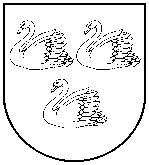 GULBENES NOVADA PAŠVALDĪBAReģ.Nr.90009116327Ābeļu iela 2, Gulbene, Gulbenes nov., LV-4401Tālrunis 64497710, mob.26595362, e-pasts; dome@gulbene.lv, www.gulbene.lv2023.gada 23.februārīNr. GND/2023/(protokols Nr.; .p.)